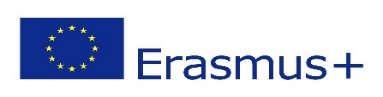 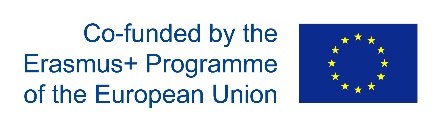 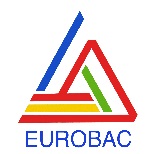 PROGRAMMA EUROBAC ROMA gennaio 2017Venerdì 20: Benvenuto ai partners del IES San Isidro di Madrid, in arrivo alle ore 11 al Liceo Virgilio (entrata Lungotevere). Merenda offerta dalla 4H e visita dei dintorni, accompagnati da Grazia Bertini. Ritorno al Virgilio alle 13 per riprendere le valigie e poi a casa.Benvenuto ai partners del Lycée Moliere che arrivano all’entrata del Liceo Virgilio sul Lungotevere, intorno alle ore 13. Pranzo al sacco offerto dai partners. Alle ore 14.30 visita dell’Accademia di Francia (Villa Medici) a Trinità dei Monti, da parte del gruppo del Lycée Moliere,  accompagnati da Grazia Bertini e da alcuni corrispondenti italiani. Ritorno al Virgilio, per incontrare i corrispondenti, riprendere le valigie e tornare a casa.Presentazione e consegna del programma della settimana.Sabato 21: appuntamento alla chiesa paleocristiana di SANTA SABINA, sull’Aventino  - con la classe 4H e la prof.ssa Tosetto alle 9.30 e visita del “Giardino degli aranci”; alle ore 10, dodici studenti della 4H, in alternanza scuola-lavoro, presenteranno la mostra di arte contemporanea sita nella chiesa (gli artisti Kris Martin e altri padri domenicani) ai loro compagni e ai gruppi spagnolo e francese (vi sono connessioni con la cultura spagnola a Roma). I corrispondenti francesi partiranno alle 8.30, con Grazia Bertini e i loro professori, dal Liceo Virgilio, mentre la classe 4M farà lezione. Alla fine della visita, intorno alle 11.30, la 4H e il gruppo spagnolo faranno ritorno a casa, mentre il gruppo francese ritorna al Liceo Virgilio verso le 12.Sabato 21 pomeriggio e domenica 22: in famigliaLunedì 23: nella mattina, ore 8-8.30, incontro con la prof.ssa Sagrario Bay della Consejería de Educación, che darà un contributo sull’importanza dei licei internazionali per un’educazione alla cittadinanza europea.Ore 9.30-13: giorno di progetto EUROBAC con la partecipazione degli studenti e dei professori di San Isidro, del Moliere e del Virgilio (classi 4H e 4M).Gli studenti dei tre paesi presentano i loro progetti di ricerca in aula 30.-Il gruppo della classe 4H del Virgilio presenta 2 o tre video sul museo MACRO, il fregio di William Kentridge e su alcuni quartieri di Roma. (90 minuti)-Il gruppo del Moliere mette in scena una piéce tratta dal film “Pranzo di Ferragosto”. -Il gruppo di San Isidro presenta i progetti: - la Transición española; - presentazione di un incontro fra studenti del San Isidro ed ex-studenti Bachibac che ora frequentano  università francesi; dibattito con domande da parte di francesi e italiani agli studenti spagnoli.Chiusura con recita congiunta (francesi, italiani e spagnoli) di una poesia di Gabriel Celaya (La poesía es un arma cargada de futuro), anche cantata da  Paco Ibañez. Carmen Lancho canta una canzone dell’epoca della movida madrileña, accompagnata da Tommaso Gessini alla chitarra.Ore 13-13.30: Pranzo al saccoPrimo pomeriggio: visita al quartiere Garbatella dalle 14.15 alle 17, guidata da due studenti universitari di Roma Tre e da alcuni studenti della classe 4H e 4M. Durante la visita il gruppo francese recita la piéce  teatrale. A Garbatella, visita della scuola di italiano per immigrati “Penny Wirton”, incontro con lo scrittore Eraldo Affinati, fondatore della scuola, e con studenti italiani del Virgilio che insegnano italiano per alternanza-scuola lavoro. Alla fine della visita, ritorno al Virgilio e a casa. Gli studenti del Virgilio che vogliono possono partecipare.Martedì 24 : Alle 8 le classi 4H e 4M illustrano il fregio di Kentridge ai partner francesi e spagnoli, in francese e spagnolo, a partire da Ponte Sisto.  Poi la 4M ritorna a fare lezione (dalle ore 10), mentre la 4H e i partner spagnoli e francesi si recano al Museo MACRO a Via Nizza, dove saranno guidati dalla 4H, dalla prof.ssa Sdruscia  e da due addette culturali del Comune di Roma a partire dalle ore 11. Alla fine della visita, gli spagnoli tornano a casa, mentre i francesi ritrovano il loro compagni della 4M e tornano a casa. Martedì 24 sera, ore 20, i professori dei licei di San Isidro e Moliere sono invitati a cena in Via della Lungara (Ristorante Il Miraggio in Via della Lungara, 16°).Mercoledì 25: libero. Il gruppo francese visita i Musei Vaticani la mattina, il Colosseo il pomeriggio. Il gruppo spagnolo visita i musei Vaticani la mattina.Giovedì 26:  alle ore 8-8.30  incontro introduttivo con il Presidente del Movimento Europeo Virgilio Dastoli e lavoro di gruppo (6 gruppi) in due aule (aule delle classi 4H e 4M al terzo piano) per la redazione del “Piccolo Manifesto dell’Europa” sulla base del questionario fornito dal Movimento Europeo. Incontro finale in aula 30, dove gli studenti leggono le enunciazioni del Piccolo Manifesto, in spagnolo, francese e italiano.Dopo il pranzo al sacco, saluto formale (con consegna dei certificati di partecipazione) agli studenti francesi, in partenza dal Liceo Virgilio intorno alle ore 14.30 con pullman privato.Venerdì 27: Di mattina, il gruppo spagnolo visiterà l’Accademia di Spagna. Ritorno al Virgilio e pranzo al sacco. Saluto degli studenti spagnoli, che prendono il pullman dal Lungotevere dei Tebaldi intorno alle ore 14. 